МБОУ  СШ № 26«Использование мнемотехники в работе с учащимися, испытывающими трудности в освоении образовательной программы»Лопатина Людмила Ивановна  – учитель-логопедг. Архангельск2022 год «Учите ребёнка каким-нибудь неизвестным ему пяти словам – он будет долго и напрасно мучиться, но свяжите двадцать таких слов с картинками, и он их усвоит на лету».
К.Д. Ушинский                  Мнемотехника - система различных приёмов, облегчающих запоминание и увеличивающих объём памяти путём образования дополнительных ассоциаций, организация учебного процесса в виде игры.              Использование мнемотехники в настоящее время становиться актуальным. Основной «секрет» мнемотехники очень прост и хорошо известен. Когда человек в своём воображении соединяет несколько зрительных образов, мозг фиксирует эту взаимосвязь. И в дальнейшем при припоминании по одному из образов этой ассоциации мозг воспроизводит все ранее соединённые образы.              В работе с первоклассниками в «добукварный» период помогают различные схемы, таблицы, мнемотаблицы.Для запоминания понятий «звук», «буква»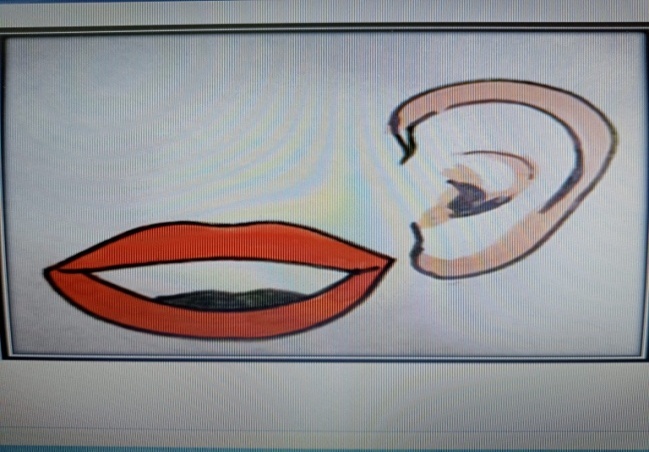 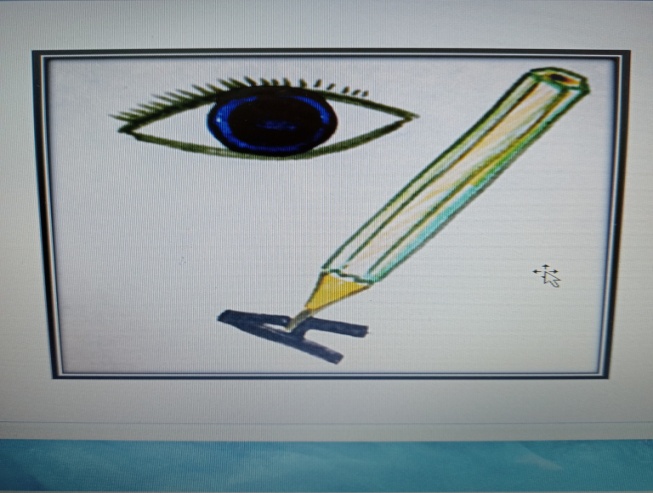 Для характеристики звуков (Часто приходится сталкиваться с тем, что ученики не могут последовательно и правильно рассказать о звуках родного языка.) 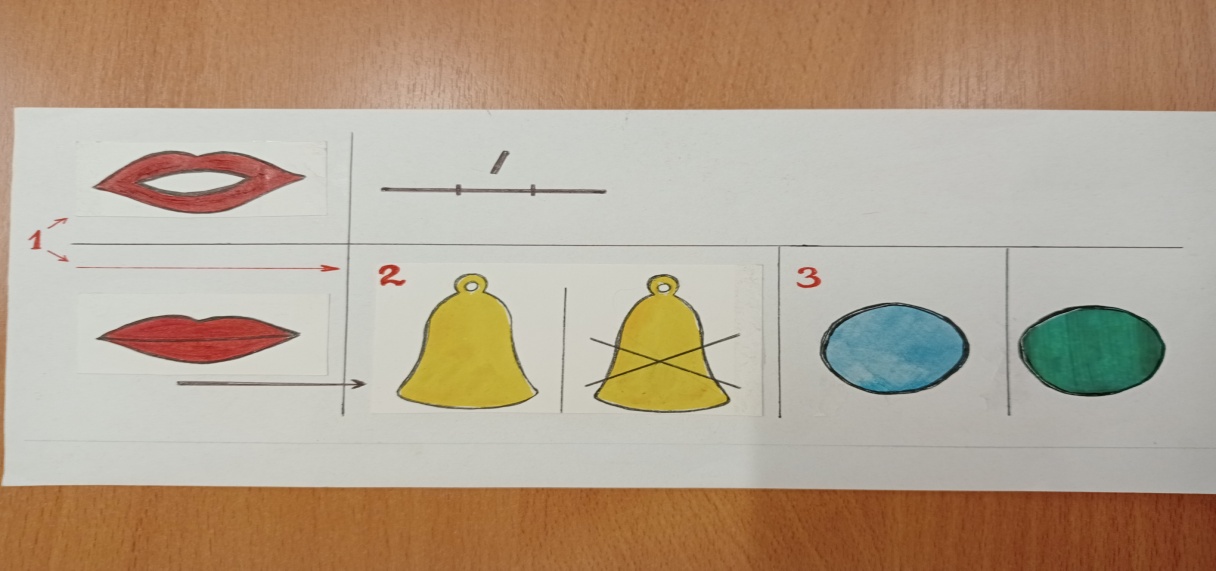 Для запоминания образа букв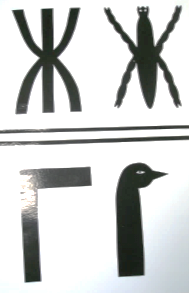 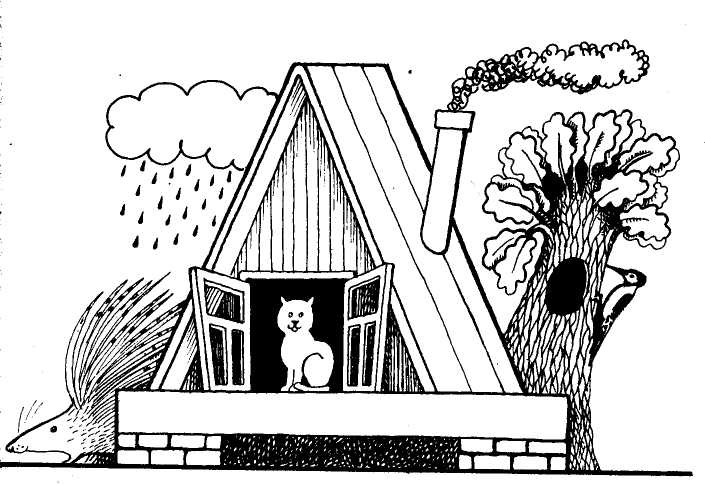 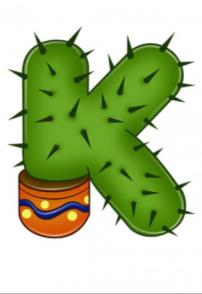 Для работы с гласными звуками и буквами, их дифференциацией по парам, по рядам, влиянии гласных на твёрдость-мягкость согласных 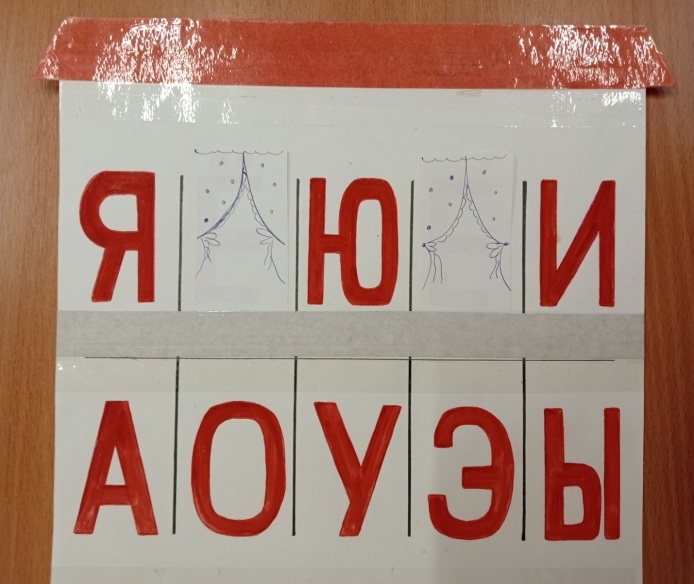 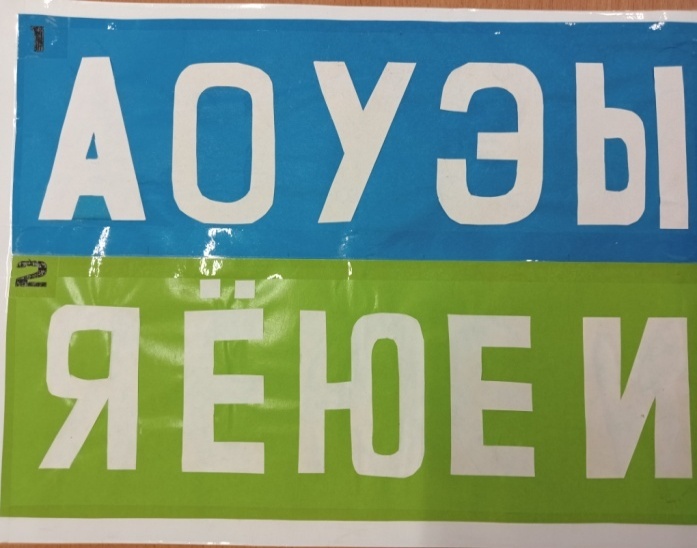 Называем букву [А], а подружка – буква [Я].Тянем с вами букву [О], а подружка – буква [Ё].Спела песню буква [У], а ответила ей [Ю].Мы пропели букву [Э], а в ответ мы слышим [Е].А с малышкой буквой [ы] тянет песню буква [И].Для составления предложений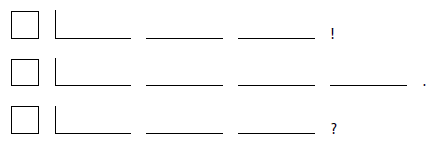 Для выбора предлога в предложении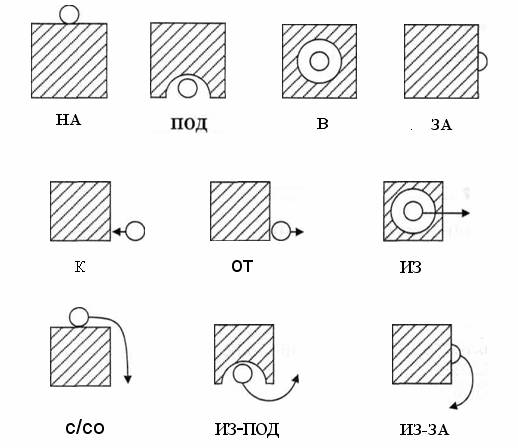 Для составления описательных рассказов по развитию связной речиОписание игрушек1 – цвет; 2- форма; 3- величина; 4 – материал;.5- части игрушки; 6- действия с игрушкой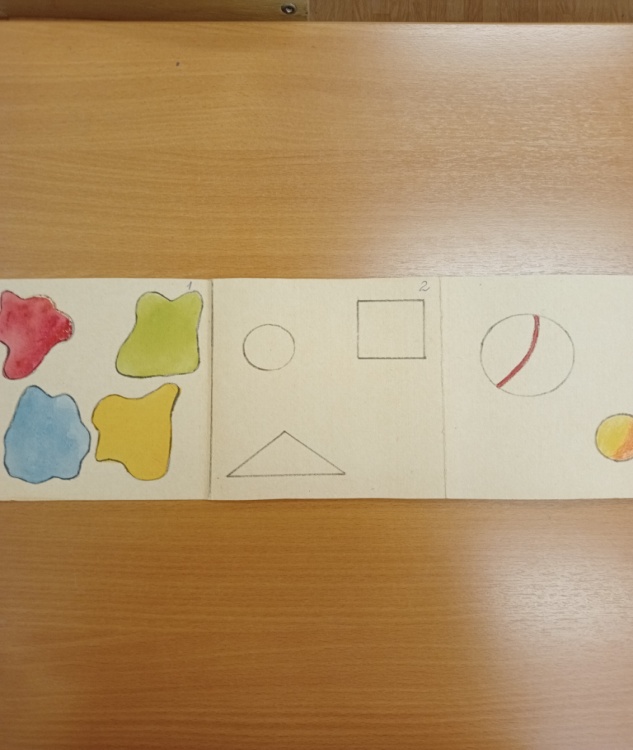 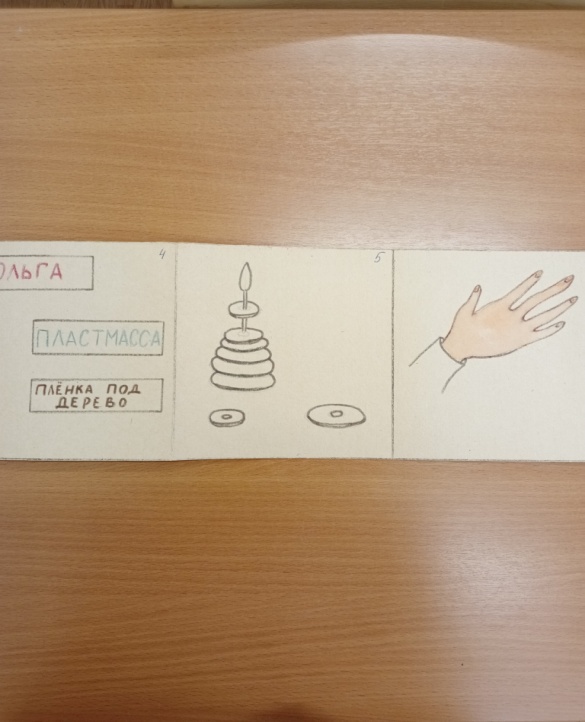 Описание предметов посуды1 – цвет; 2- форма; 3- величина; 4 – материал;.5- части посуды; 6- действия с посудой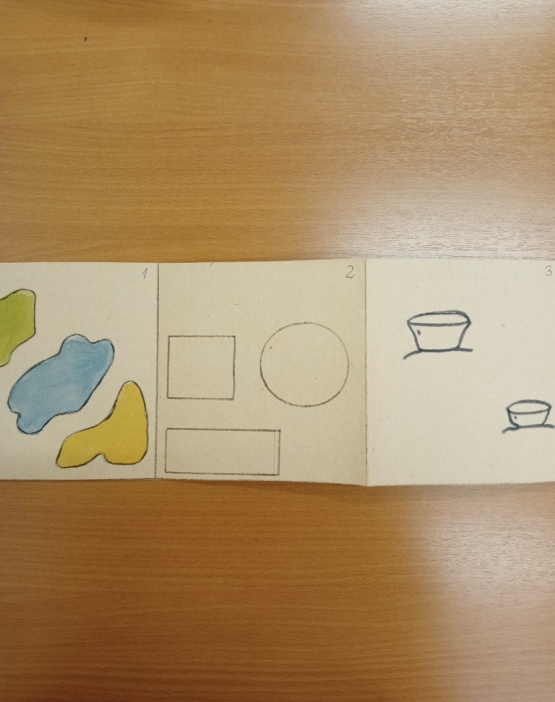 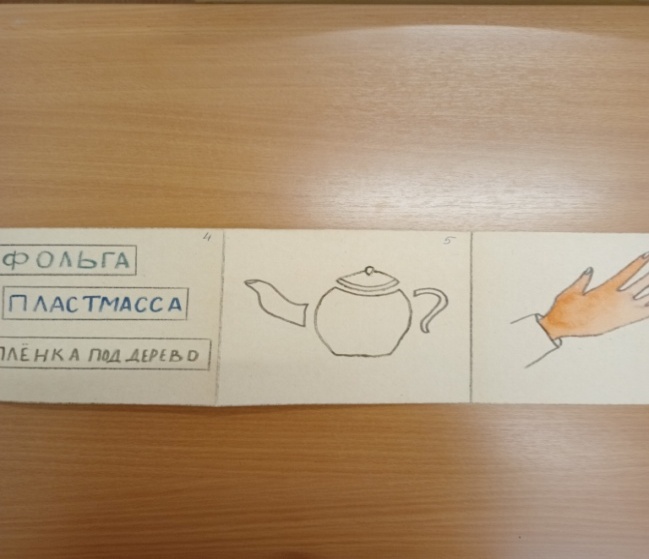 Описание овощей и фруктов1 – цвет; 2- форма; 3- величина; 4 –вкус;.5- место произрастания; 6- как употреблять в пищу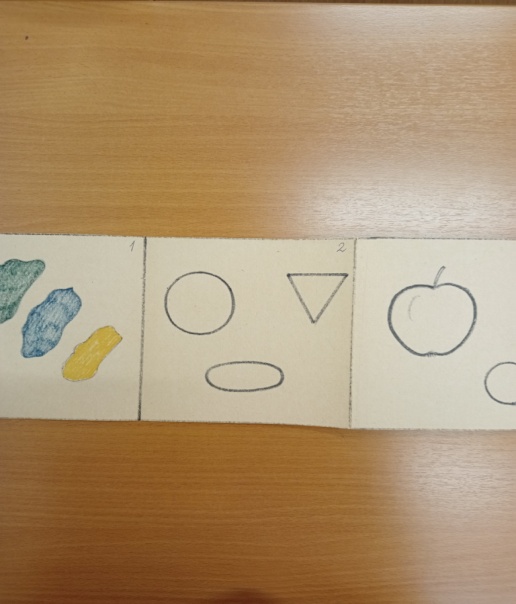 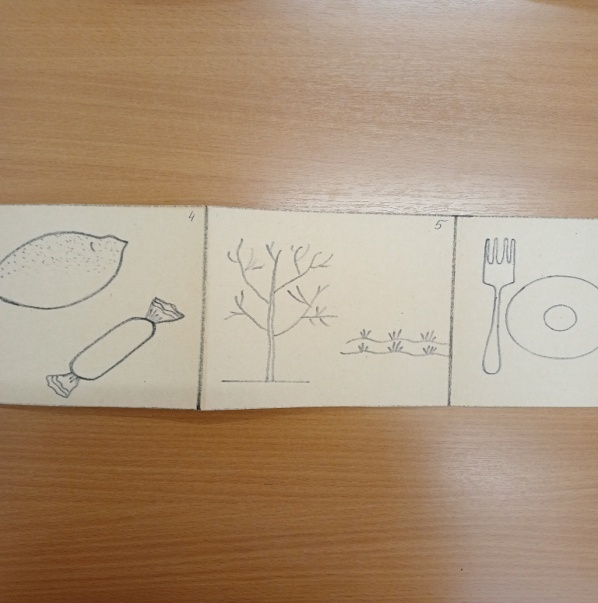 Описание предметов одежды1 – цвет; 2- материал; 3- части одежды; 4 – сезонность одежды;.5- для кого предназначена одежда; 6- действия с одеждой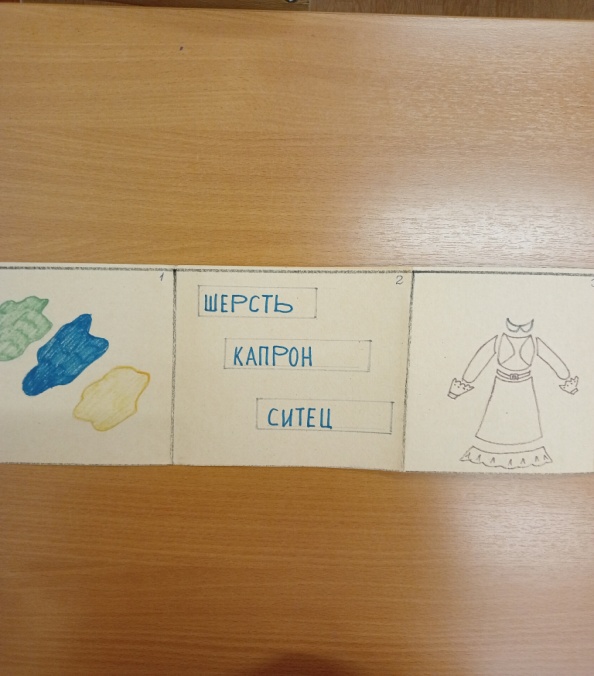 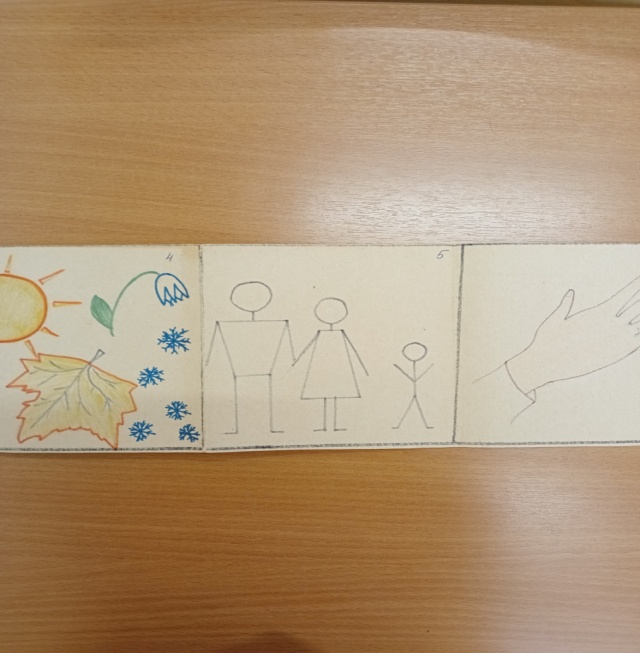 Описание времён года1 – солнце; 2- небо; 3- земля; 4 – деревья;.5- люди; 6- звери; 7- птицы; 8 – занятия детей и взрослых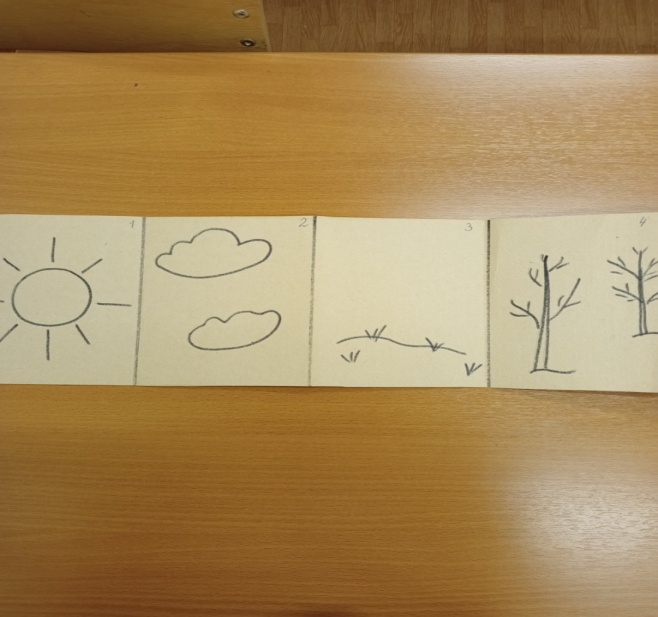 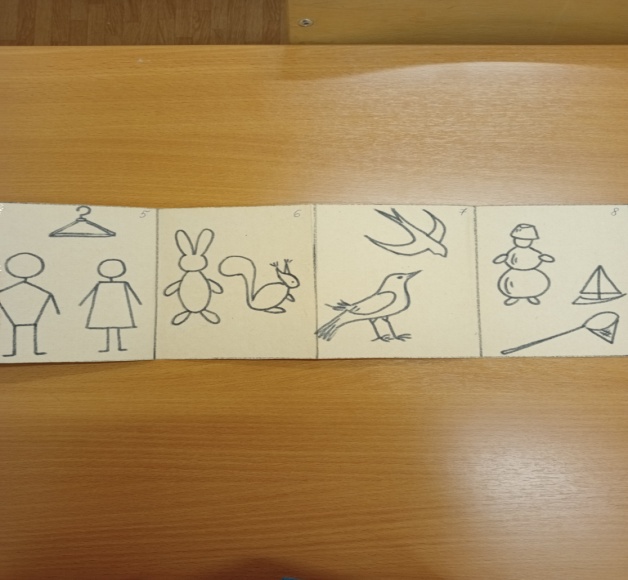 Для  пересказа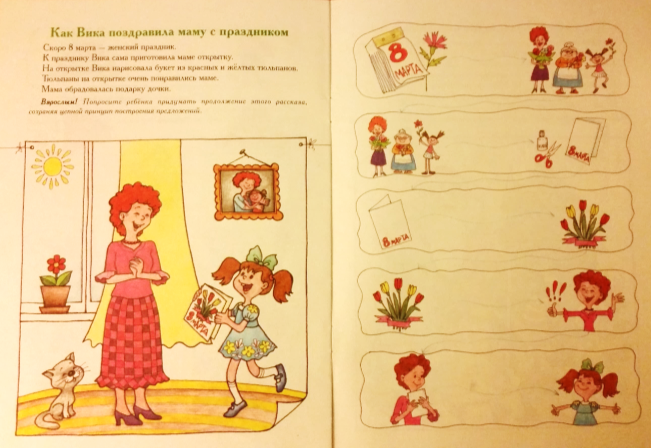             При дальнейшем обучении приёмы мнемотехники помогут запоминанию правил русского языка (правила правописания слов с безударными гласными, парными согласными), способам изменения слов, когда безударная становится ударной, согласный хорошо слышится:             1-мороЗ-мороЗы; 2-нет мороЗа; 3-гриБ-гриБок; 4-мороЗ-мороЗит; 5-уЗкий-уЗок, уЗенький и др.)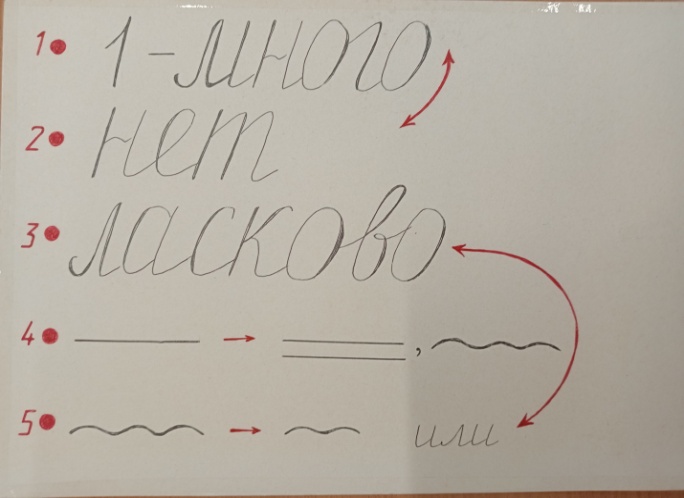 Ударение над гласной      Может сделать букву ясной! Если буква гласная вызвала сомнение –
Ты ее немедленно ставь под ударение! Если встретил парный звук,             Будь внимателен, мой друг!             Парный сразу проверяй,             Рядом гласный подставляй! Ты всегда пиши так согласную,             Как звучала бы она перед гласною:             Столб - столбы, косьба - косить,             Воз - возочек и возить. Для  запоминания словарных слов  Слова группируются по определённым ассоциациям (например, «Овощи»)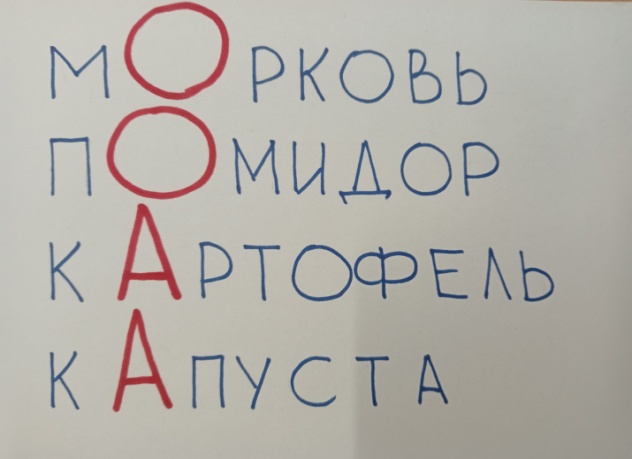 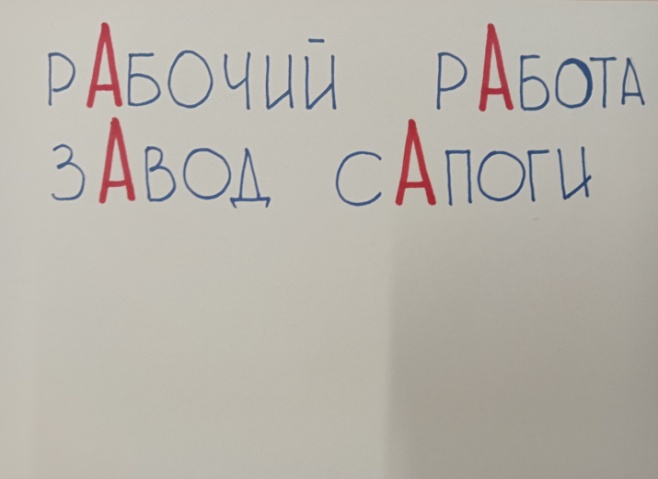 Запоминание буквы по аналогии с внешним видом самого предмета (РОМАШКА), деление слова на входящие в него значимые сочетания звуков и букв (ПУГОВИЦА) и т.д.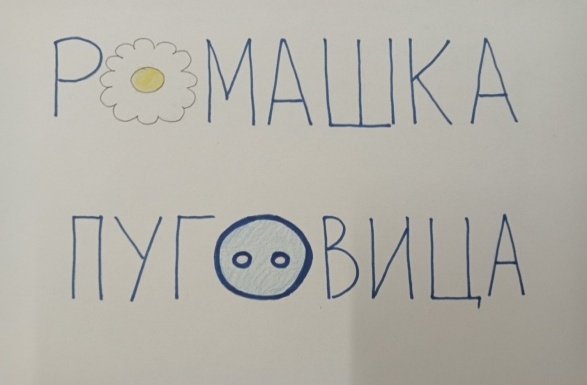 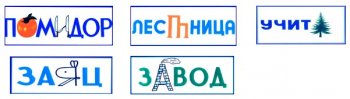 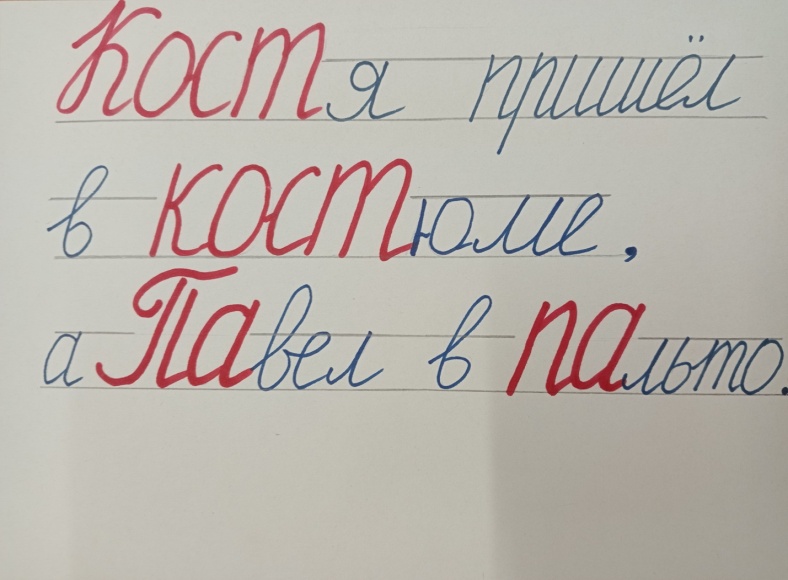 При словоизменении по падежамИменительный – кто? что?Родительный (НЕТ) – кого? чего?Дательный (ДАМ) – кому? чему?Винительный (ВИЖУ) – кого? чегоТворительный (ДОВОЛЕН) – кем? чем?Предложный (ДУМАЮ) – о ком? о чём?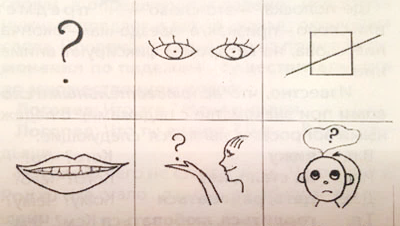 Для запоминания названий падежей: Иван  Родил Девчонку, Велел Тащить Пелёнку. Иван Родил Девочку Верочку, Толстенькую, Пузатую.Иван Родионович, Дайте Вашу Трубку  Покурить.Иван Рубил Дрова, Василиса Таскала Поленья.Иван Рубил Дрова, Василиса Топила Печку.Имя Родители Дали - Винни Топтыжку Прозвали.При заучивании скороговорок, чистоговорок, закличек, потешек, стихов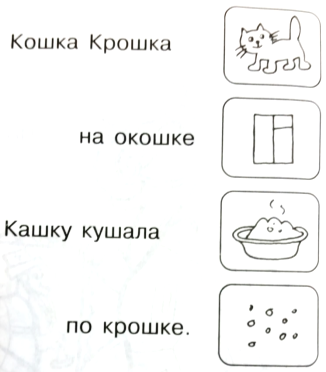 Школьники могут сами рисовать мнемосхемы для лучшего запоминания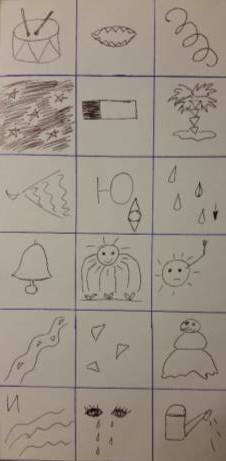 Отшумела злая вьюга, Стала ночь короче дня. Теплый ветер дует с юга, Капли падают звеня. Солнце землю согревает, Гонит с нашей речки лед. Тает баба снеговая И ручьями слезы льет!              К мнемоническим приемам можно также отнести такие стихи, рассказы, рисунки, ребусы, группировки слов, которые, вызывая определенные ассоциации, помогают детям запомнить трудные слова, стихи и т.д.         Несомненно, использование и обучение приёмам мнемотехники помогут учащимся, особенно, тем, кто испытывает трудности,  в освоении образовательных программ.ЛитератураОмельченко Л.В. Использование приёмов мнемотехники в развитии связной речи Омельченко Л.В. Логопед. 2008.- №4.Ткаченко Т.А. Использование схем в составлении описательных рассказов. Дошкольное воспитание.1990. — №10Интернетресурсы.